Publicado en Castellón el 13/05/2021 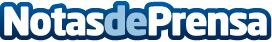 El Colegio Agora Lledó International School de Castellón, reconocido como 'Escuela Digital Referente'Con esta distinción aulaPlaneta, el área de educación de Grupo Planeta, quiere dar visibilidad a todos aquellos centros con proyectos educativos innovadores que están avanzando en la digitalización de la educación en sus aulasDatos de contacto:comunicación@aulaplaneta.com934 926 811Nota de prensa publicada en: https://www.notasdeprensa.es/el-colegio-agora-lledo-international-school-de Categorias: Nacional Educación Valencia E-Commerce Digital http://www.notasdeprensa.es